Бастауыш  онкүндігі  туралы  ақпарат2016 жылдың 17 ақпанында  бастауыш сынып мұғалімі Г. Сатывалдинова 4 «А» сыныпқа әдебиетік оқудан «Қанат туралы хикая» тақырыпта  ашық сабақ өткізді. Сабақ мақсатына жетті. Сабақта әр түрлі әдіс – тәсілдер қолданып, көрсете білді. 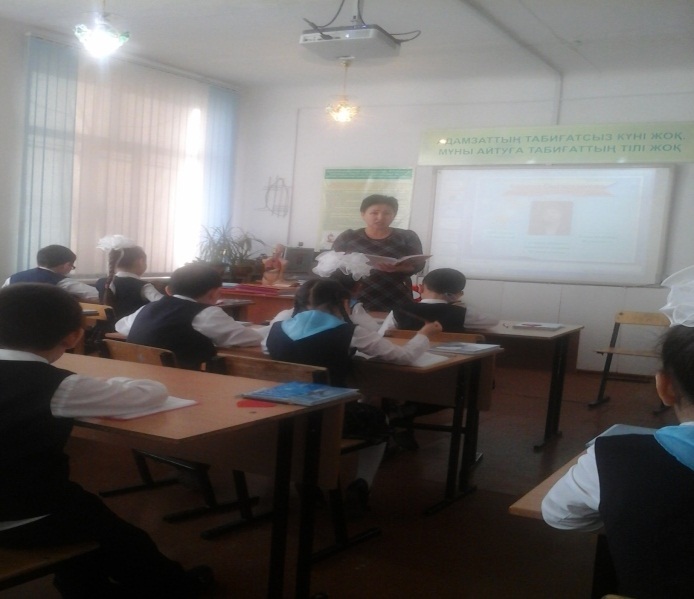 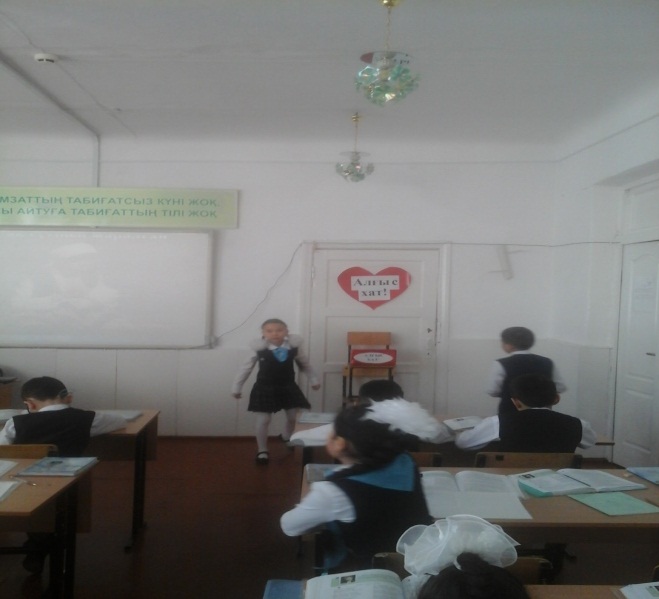 